Безопасность на дороге
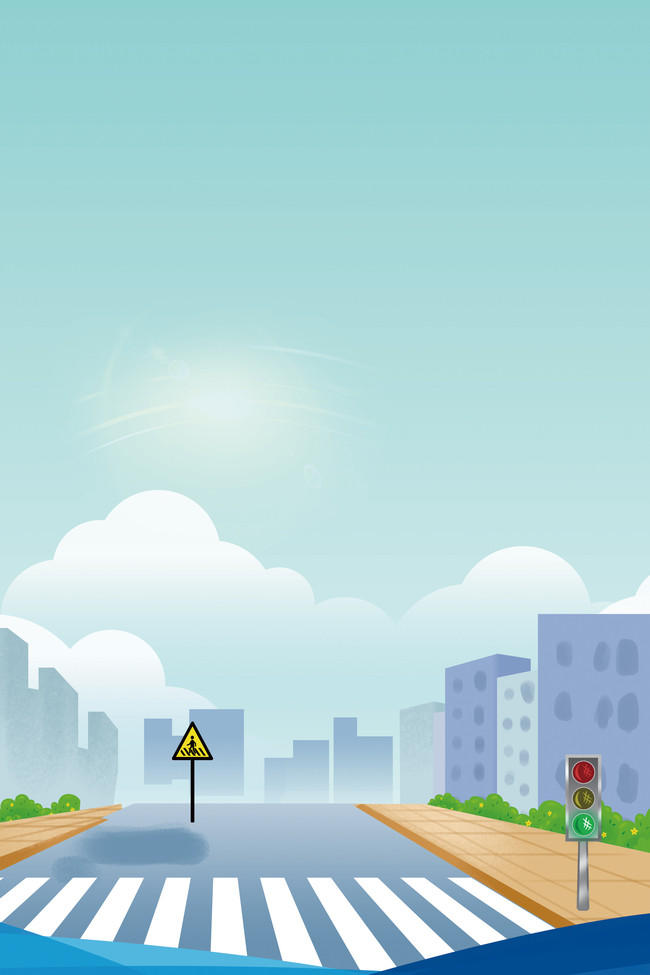 
Дома безопасностью детей занимаются родители,в детском саду - воспитатели, в школах за это отвечают учителя. Рано или поздно, дети учатся быть самостоятельными и начинают сами, без сопровождения, ходить в школу.
Важно, чтобы к этому времени, родители научили ребенка основным правилам поведения на проезжей части.

Рекомендации для родителей

При выходе из дома:

• сразу обратите внимание ребенка на движение транспортных средств у подъезда и вместе посмотрите, не приближается ли к вам автомобиль, мотоцикл, мопед, велосипед;

• если у подъезда стоят транспортные средства или растут деревья, закрывающие обзор, приостановите свое движение и оглянитесь - нет ли за препятствием опасности.

При движении по тротуару:

• придерживайтесь правой стороны тротуара; не ведите ребенка по краю тротуара: взрослый должен на ходиться со стороны проезжей части; крепко держите малыша за руку;

• приучите ребенка, идя по тротуару, внимательно наблюдать за выездом со двора и т. п.;

• разъясните ребенку, что забрасывание проезжей части камнями, стеклом и т. п., повреждение дорожных знаков могут привести к несчастному случаю;

• не приучайте ребенка выходить на проезжую часть; коляски и санки с детьми возите только по тротуару;

• при движении группы ребят учите их идти в паре, выполняя все ваши указания или других взрослых, сопровождающих детей.

Готовясь перейти дорогу:

• остановитесь или замедлите движение, осмотрите проезжую часть;

• привлеките ребенка к наблюдению за обстановкой на дороге;

• подчеркивайте свои движения: поворот головы для осмотра улицы, остановку для осмотра дороги, остановку для про пуска автомобилей;

• учите ребенка различать приближающиеся транспортные средства;

• не стойте с ребенком на краю тротуара, так как при проезде транспортное средство может зацепить, сбить, наехать зад ними колесами;

• обратите внимание ребенка на транспортное средство, го товящееся к повороту, расскажите о сигналах указателей поворота у автомобиля и жестах мотоциклиста и велосипе диста;

• неоднократно показывайте ребенку, как транспортное средство останавливается у перехода, как оно движется по инерции.



 При переходе проезжей части: 

• переходите дорогу только по пешеходным переходам или на перекрестках по отмеченной линии - зебре, иначе ребенок привыкнет переходить где придется; не спешите и не бегите; переходите дорогу всегда размерен ным шагом;

• не переходите дорогу наискосок; подчеркивайте, показы вайте и рассказывайте ребенку каждый раз, что идете строго поперек улицы, что это делается для лучшего наблюдения за авто-, мототранспортными средствами; не торопитесь переходить дорогу, если на другой стороне вы увидели друзей, родственников, знакомых, нужный автобус или троллейбус. Не спешите и не бегите к ним, внушите ребенку, что это опасно;

• не начинайте переходить улицу, по которой редко проезжает транспорт, не посмотрев вокруг;

• объясните ребенку, что автомобили могут неожиданно вы ехать из переулка, со двора дома;

• при переходе проезжей части по нерегулируемому переходу в группе людей учите ребенка внимательно следить за нача лом движения транспорта, иначе он может привыкнуть при переходе подражать поведению спутников, не наблюдающих за движением транспорта.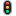 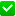 